Место проведения Форума «VIII международный открытый Саммит региональных издателей »: «Президент-Отель», г. Москва, ул. Б. Якиманка, 24
Ближайшие станции метро: Полянка, Октябрьская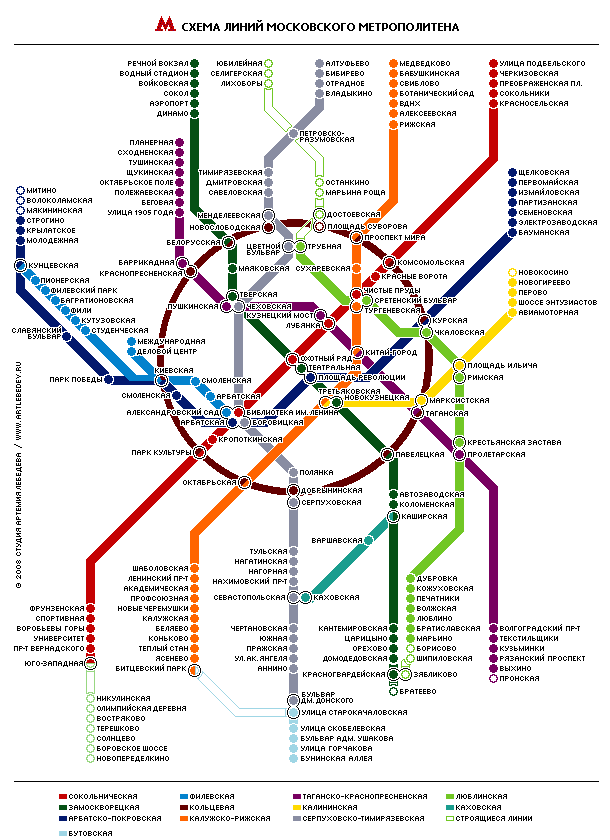 №Станция метроСтанция метроСтанция метроНазвание, адресСтоимостьСтоимостьСсылка1ПолянкаПолянкаПолянкаГостиный двор на ПолянкеУлица Малая Якиманка 24/8, Якиманка2000 руб./сутки одноместный номер,Многоместные номера дешевле2000 руб./сутки одноместный номер,Многоместные номера дешевлеhttp://www.booking.com/hotel/ru/gostiny-dvor-na-polyanke.html2ПолянкаПолянкаПолянкаHouseton HostelБродников переулок 10/2, ЯкиманкаОдноместный 2500 руб./сутки, Многоместные номера дешевлеОдноместный 2500 руб./сутки, Многоместные номера дешевлеhttp://www.booking.com/hotel/ru/houseton-hostel-moscow.html3Новокузнецкая, ТретьяковскаяНовокузнецкая, ТретьяковскаяНовокузнецкая, ТретьяковскаяМини-отель N-House  Пятницкая ул.2/38 стр.3, Замоскворечье4900 руб./сутки одноместный номер4900 руб./сутки одноместный номерhttp://www.booking.com/hotel/ru/n-house.ru.html4ТретьяковскаяТретьяковскаяТретьяковская108 Mинут ХостелМалая Ордынка ул.5/6, стр. 2-3, кв. 3, ЗамоскворечьеОдноместный 2000 руб./сутки, Одноместное размещение в трехместном номере 2500 руб./сутки,Многоместные номера дешевлеОдноместный 2000 руб./сутки, Одноместное размещение в трехместном номере 2500 руб./сутки,Многоместные номера дешевлеhttp://www.booking.com/hotel/ru/108-minutes.html5Китай городКитай городКитай городСити Комфорт Отель  Малый Златоустенский Переулок 3, БасманныйДвухместный с двумя кроватями 4500 руб./суткиДвухместный с двумя кроватями 4500 руб./суткиhttp://www.booking.com/hotel/ru/city-comfort.ru.6СерпуховскаяСерпуховскаяСерпуховскаяAdrimi Apartments  Bolshaya Serpukhovskaya Street Area, ЗамоскворечьеОдноместный 4000 руб./суткиОдноместный 4000 руб./суткиhttp://www.booking.com/hotel/ru/adrimi-apartments.html7СерпуховскаяСерпуховскаяСерпуховскаяГостиница Валс  Дубининская Улица 35, ЗамоскворечьеОдноместный  4 482 руб./сутки, двухместный 3 645 руб./суткиОдноместный  4 482 руб./сутки, двухместный 3 645 руб./суткиhttp://www.booking.com/hotel/ru/wals.html8Ленинский проспект Ленинский проспект Ленинский проспект Серпуховский Двор2-ой Рощинский Проезд 8, МоскваОдноместный 3000 руб./суткиОдноместный 3000 руб./суткиhttp://www.booking.com/hotel/ru/ddd-d-dund-nnd3-4d2ndod3-4d1-dd2d3-4n.html9СухаревскаяСухаревскаяСухаревскаяМини отель У МаксимаОдноместный 2000 руб./суткиОдноместный 2000 руб./суткиhttp://www.u-maksima.ru/catalog/category110Парк КультурыПарк КультурыПарк КультурыМини отель У МаксимаОдноместный 2000 руб./суткиОдноместный 2000 руб./суткиhttp://www.u-maksima.ru/catalog/category211АвтозаводскаяАвтозаводскаяАвтозаводскаяМаксима Панорама отель    Улица Мастеркова 4Одноместный 5000 руб./суткиОдноместный 5000 руб./суткиhttp://www.booking.com/hotel/ru/maxima-panorama.ru.htm12ДмитровскаяДмитровскаяДмитровскаяГостиница Арктика  Улица Бутырская 79 В, СавеловскийОдноместный с общей ванной 2300 руб./сутки,Двухместный с двумя кроватями 2900 руб./сутки при одноместном размещенииОдноместный с общей ванной 2300 руб./сутки,Двухместный с двумя кроватями 2900 руб./сутки при одноместном размещенииhttp://www.booking.com/hotel/ru/arktika-moscow.ru.html13ВладыкиноВладыкиноВладыкиноМаксима Заря Отель, Максима Ирбис ОтельГостиничная ул.4 корп.9, МоскваОдноместный 3600 руб./суткиОдноместный 3600 руб./суткиhttp://www.booking.com/hotel/ru/maxima-zarya.ru.html14ВДНХВДНХВДНХГостиница Ярославская  Улица Ярославская 8 строение 1, АлексеевскийОдноместный 3500 руб./суткиОдноместный 3500 руб./суткиhttp://www.booking.com/hotel/ru/hotel-yaroslavskaya.ru.15ВДНХВДНХВДНХКосмос     Проспект Мира 150, АлексеевскийДвухместный с двумя кроватями 5300 руб./суткиДвухместный с двумя кроватями 5300 руб./суткиhttp://www.booking.com/hotel/ru/kosmos.ru16ПартизанскаяПартизанскаяПартизанскаяОтель Измайлово Альфа    Измайловское шоссе 71А, Измайлово(Другие корпуса Измайлово стоят примерно также)Двухместный с двумя кроватями 5000 руб./суткиДвухместный с двумя кроватями 5000 руб./суткиhttp://www.booking.com/hotel/ru/izmailovo-alpha.ru.1717ТеатральнаяОтель МатрёшкаМосква, Театральный проезд, 3, стр. 3Отель МатрёшкаМосква, Театральный проезд, 3, стр. 3ОДНОМЕСТНЫЙ ЭКОНОМ 2900руб./сутhttp://matreshka-hotel.com/?id=7http://matreshka-hotel.com/?id=7